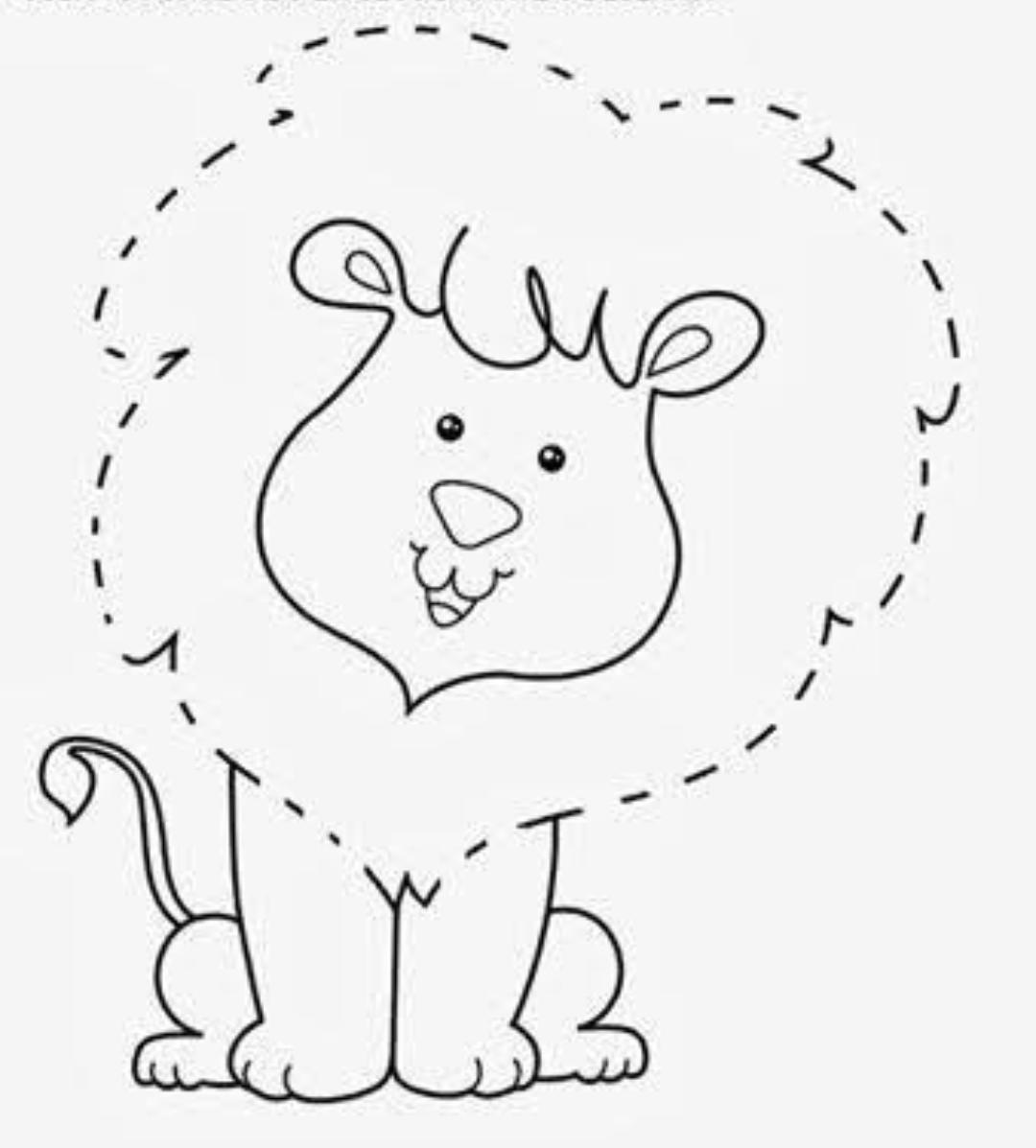 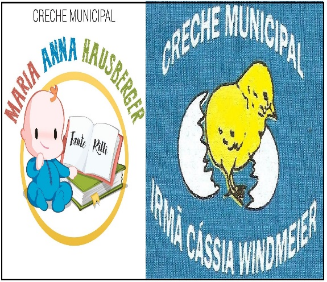 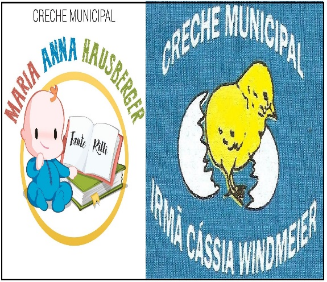   Nome da Experiência: A juba do leão  Data da experiência: 11/11/2020  Direito de aprendizagem: brincar, participar,explorar, expressar.Campos de Experiência:  Traços, sons, cores e formas / O eu, outro, nós.Objetivos:  Utilizar materiais variados com possibilidades de manipulação (papel, algodão...) explorando, cores, texturas, superfícies, planos, formas e volumes ao criar objetos tridimensionais;Perceber que as pessoas têm características físicas diferentes, respeitando essas diferenças.Descrição da experiência: primeiramente assista ao vídeo “CABELO DO LEÃO” https://youtu.be/yguy0DcXEfQ . Após converse com seu filho sobre o tipo de seu cabelo (cor, comprimento,  características. OBS: Além do desenho em anexo, os responsáveis podem estar fazendo um penteado divertido no seu filho e nos enviar uma fotinho. Para decorar o leão, pinte utilizando lápis de cor, canetinha, giz de cera ou tinta e para a juba cole tiras de papel, algodão, gravetos, folhas, fubá, etc. utilize sua criatividade.